        嘉義縣中埔鄉中山國民小學附設幼兒園111學年度第一學期10/17-10/31餐點表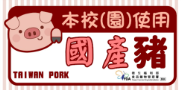 備註：(1)本園一律使用國產豬、牛肉食材。      (2) 餐點會依照廠商所配送的食材有所調整。 日期星期上午點心午               餐下午點心全穀根莖類豆魚肉蛋類蔬菜類水果類10/17一炒麵芝麻飯、海南雞、塔香佐杏鮑菇、風味高麗菜、珍珠鮮奶茶、水果芭樂10/18二肉骨酥湯糙米地瓜飯、冬瓜燴什錦、炒蚵白菜、酸菜鮮筍湯、柿餅雪糕柿子10/19三水煮蛋蝦仁飯、銀芽雞絲、風味油菜、味噌豆腐湯、水果紫米芋圓鮮奶10/20四碗粿椒鹽鮮魚、和風蒸蛋、泰式風味菜、蛤蜊海帶芽湯	奇異果10/21五麵包鮮奶鴿蛋肉燥、香炒四色、風味地瓜葉、肉骨茶湯、綜合堅果隨身包蘋果10/24一小可頌鮮奶芝麻香鬆飯、炸醬炒五丁、風味青江菜、紫菜蛋花湯、水果地瓜10/25二什錦炒烏龍麵糙米麥片飯、迷迭香雞腿排、沙茶肉片、風味雙色青花菜、酸辣湯、水果玉米芭樂10/26三米粉湯客家古早味粄條、炸魷魚丸、炒小白菜、柴魚味噌豆腐湯、中華愛玉蘿蔔糕10/27四肉絲蛋炒飯糙米地瓜飯、泡菜魚丁丼、韭菜炒甜不辣豆干、風味地瓜葉、蘿蔔排骨湯小玉瓜10/28五蔥花捲米漿紅豆飯、南瓜燒肉、番茄豆腐燴蛋、風味白菜、冬瓜檸檬、水果蘋果10/31一自製鬆餅柳橙汁小米飯、咕咾肉、鮮蔬烘蛋、炒蚵白菜、甕菜小魚湯、水果柳丁